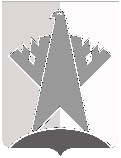 ДУМА СУРГУТСКОГО РАЙОНАХанты-Мансийского автономного округа - ЮгрыРЕШЕНИЕ«24» июня 2022 года                                                                                                          № 255-нпа    г. СургутДума Сургутского района решила:1. Внести в решение Думы Сургутского района от 11 января 2022 года                          № 124-нпа «Об утверждении Программы комплексного развития социальной инфраструктуры городского поселения Барсово Сургутского муниципального района Ханты-Мансийского автономного округа - Югры» следующие изменения: 1) в абзаце девятом статьи 6 главы 3 раздела 2 приложения к решению слова «от 05 октября 2018 года № 338-п «О государственной программе Ханты-Мансийского автономного округа – Югры «Развитие образования» заменить словами «от 30 декабря 2021 года № 634-п «О мерах по реализации государственной программы Ханты-Мансийского автономного округа - Югры «Развитие образования»;2) в абзаце четвёртом после таблицы 1 статьи 6 главы 3 раздела 2 приложения к решению слова «Постановлением администрации Сургутского района от 05 марта 2021 года № 767-нпа «О закреплении муниципальных образовательных организаций Сургутского района, подведомственных департаменту образования и молодёжной политики администрации Сургутского района за конкретными территориями Сургутского муниципального района и признании утратившими силу некоторых постановлений администрации Сургутского района» заменить словами «Постановлением администрации Сургутского района от 11 марта 2022 года № 814-нпа «О закреплении муниципальных образовательных организаций Сургутского района, подведомственных департаменту образования и молодёжной политики администрации Сургутского района, за конкретными территориями Сургутского района и признании утратившим силу постановления администрации Сургутского района от 05.03.2021 № 767-нпа»;3) абзац четырнадцатый главы 5 раздела 2 приложения к решению изложить в следующей редакции:«постановление Правительства Ханты-Мансийского автономного округа – Югры от 30 декабря 2021 года № 634-п «О мерах по реализации государственной программы Ханты-Мансийского автономного округа – Югры «Развитие образования»;»;4) абзац пятнадцатый главы 5 раздела 2 приложения к решению изложить в следующей редакции:«постановление Правительства Ханты-Мансийского автономного округа - Югры от 30 декабря 2021 года № 641-п «О мерах по реализации государственной программы Ханты-Мансийского автономного округа – Югры «Развитие физической культуры и спорта»;»;5) абзац шестнадцатый главы 5 раздела 2 приложения к решению изложить в следующей редакции:«постановление Правительства Ханты-Мансийского автономного округа - Югры от 30 декабря 2021 года № 640-п «О мерах по реализации государственной программы Ханты-Мансийского автономного округа – Югры «Культурное пространство»;».2.	Решение вступает в силу после его официального опубликования (обнародования).О внесении изменений в решение Думы Сургутского района от 11 января 2022 года № 124-нпа «Об утверждении Программы комплексного развития социальной инфраструктуры городского поселения Барсово Сургутского муниципального района Ханты-Мансийского автономного округа – Югры»Председатель Думы Сургутского районаВ.А. Полторацкий«24» июня 2022 годаИсполняющий полномочия главы Сургутского районаМ.А. Асадуллаев «24» июня 2022 года